Vamos colorir!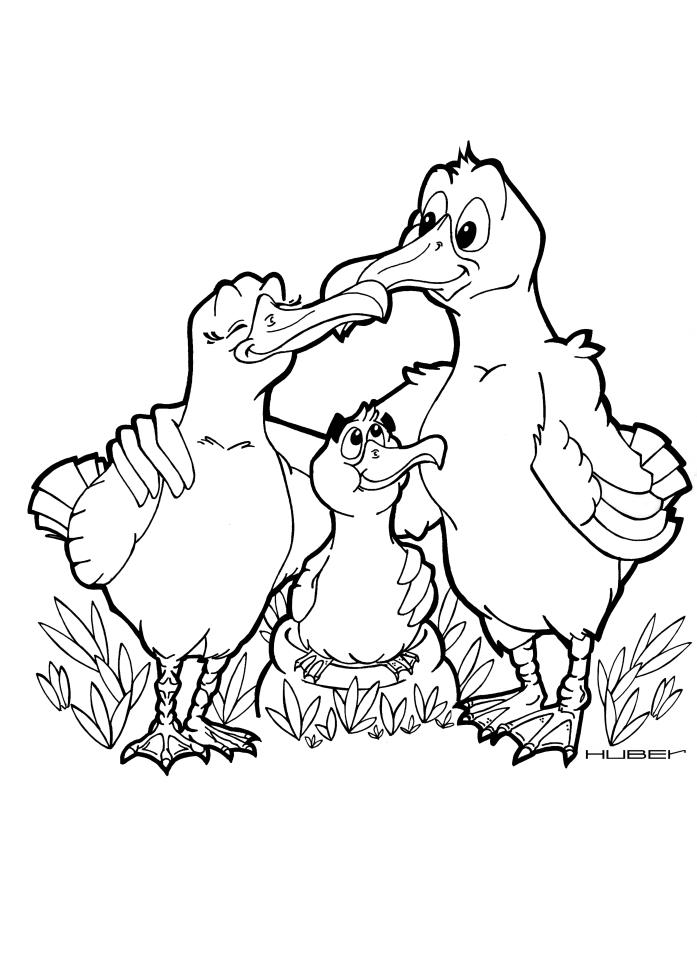 A família de albatrozes.